					      ΑΝΑΚΟΙΝΩΣΗΣας ενημερώνουμε ότι αύριο  ημέρα Παρασκευή  1-9-2023, η «ημέρα του δημότη», δεν θα πραγματοποιηθεί λόγω ανειλημμένων υποχρεώσεων του Δημάρχου.								       ΓΡΑΦΕΙΟ ΔΗΜΑΡΧΟΥ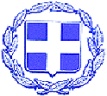 ΕΛΛΗΝΙΚΗ ΔΗΜΟΚΡΑΤΙΑΝΟΜΟΣ ΛΕΥΚΑΔΑΣΔΗΜΟΣ ΛΕΥΚΑΔΑΣΓΡΑΦΕΙΟ ΔΗΜΑΡΧΟΥ                             Λευκάδα  31-8-2023